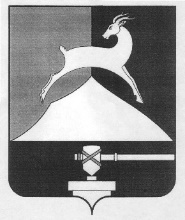 Администрация Усть-Катавского городского округаЧелябинской областиРАСПОРЯЖЕНИЕОт 24.12.2018 г.							                                № 132-рОб утверждении Порядка предоставления и обобщения сведений, необходимых для подготовки сводного доклада об осуществлении муниципального контроля в соответствующих сферах деятельности и об эффективности такого контроля в Усть-Катавском городском округе, и его размещения в информационной системе ГАС "Управление"В целях реализации Федерального закона от 26.12.2008г. №294-ФЗ «О защите прав юридических лиц и индивидуальных предпринимателей при осуществлении государственного контроля (надзора) и муниципального контроля, во исполнение постановления Правительства Российской Федерации от 05.04.2010г. №215 «Об утверждении Правил подготовки докладов об осуществлении государственного контроля (надзора), муниципального контроля в соответствующих сферах деятельности и об эффективности такого контроля (надзора)», согласно приказа Федеральной службы государственной статистики oт 31.12.2011г. №503 «Об утверждении статистического инструментария для организации Минэкономразвития России федерального статистического наблюдения за осуществлением государственного контроля (надзора) и муниципального контроля»:1.Утвердить Порядок предоставления и обобщения сведений, необходимых для подготовки сводного доклада об осуществлении муниципального контроля в соответствующих сферах деятельности и об эффективности такого контроля в Усть-Катавском городском округе и его размещения в информационной системе ГАС "Управление" (прилагается).2. Руководителям и специалистам отраслевых (функциональных) органов администрации Усть-Катавского городского округа, ответственным за осуществление муниципального контроля, а также в части осуществления переданных полномочий Челябинской области в соответствующих сферах деятельности, обеспечить предоставление в отдел социально-экономического развития и размещения муниципального заказа администрации Усть-Катавского городского округа:         1) полугодовые отчеты по утвержденной форме федерального статистического наблюдения №1-контроль с пояснительными записками в срок до 1 июля текущего календарного года и 10 января года, следующего за отчетным;          2) доклады об осуществлении муниципального контроля и об эффективности такого контроля за отчетный год  для подготовки сводного доклада, в соответствии с Правилами подготовки докладов, утвержденными постановлением Правительства Российской Федерации от 05.04.2010 №215 "Об утверждении Правил подготовки докладов об осуществлении государственного контроля (надзора), муниципального контроля в соответствующих сферах деятельности и об эффективности такого контроля (надзора)" до 31 января года, следующего за отчетным.        3. Отделу социально-экономического развития и размещения муниципального заказа администрации Усть-Катавского городского округа сформировать общий отчет по утвержденной форме федерального статистического наблюдения №1-контроль с пояснительной запиской, направить в Управление государственной службы Челябинской области до 15 января, разместить в информационной системе ГАС «Управление» и на официальном сайте администрации Усть-Катавского городского округа.        4. Отделу социально-экономического развития и размещения муниципального заказа администрации Усть-Катавского городского округа ежегодно подготовить сводный доклад об осуществлении муниципального контроля в соответствующих сферах деятельности, об эффективности такого контроля в Усть-Катавском городском округе, направить в Управление государственной службы Челябинской области до 15 февраля, обеспечить его размещение в информационной системе ГАС "Управление"  и на официальном сайте администрации Усть-Катавского городского округа в установленные сроки.        5. Контроль за исполнением настоящего распоряжения возложить на заместителей главы Усть-Катавского городского округа по курирующим направлениям.Глава Усть-Катавского городского округа                                                С.Д. СемковПРИЛОЖЕНИЕ к распоряжениюадминистрации Усть-Катавского городского округа№ 132-р от 24.12.2018г.ПОРЯДОКПредоставления и обобщения сведений, необходимых для подготовки сводного доклада об осуществлении муниципального контроля в соответствующих сферах деятельности и об эффективности такого контроля в Усть-Катавском городском округе, и его размещении в информационной системе ГАС «Управление»Настоящий Порядок разработан в целях организации сбора, обобщения и представления сведений, необходимых для подготовки сводного доклада об осуществлении муниципального контроля в соответствующих сферах деятельности и об эффективности такого контроля (далее-доклад), и его размещения в информационной системе ГАС «Управление», с учетом требований:постановления Правительства Российской Федерации от 05.04.2010г. №215 «Об утверждении Правил подготовки докладов об осуществлении государственного контроля (надзора), муниципального контроля в соответствующих сферах деятельности и об эффективности такого контроля (надзора)»;Федерального закона от 26.12.2008г. №294-Ф3 «О защите прав юридических лиц и индивидуальных предпринимателей при осуществлении государственного контроля (надзора) и муниципального контроля»;приказа Федеральной службы государственной статистики (Росстата) от 21.12.2011г №503 «Об утверждении статистического инструментария для организации Минэкономразвития России федерального статистического наблюдения за осуществлением государственного контроля (надзора) и муниципального контроля»;постановления Правительства РФ от 28.10.2015г. №1149 «Об изменении и признании утратившими силу некоторых актов Правительства Российской Федерации».Отчетность по форме статистического наблюдения N 1-контроль «Сведения об осуществлении государственного контроля (надзора) и муниципального контроля», утвержденная приказом Федеральной службы государственной статистики от 21.12.2011г. №503, с пояснительными записками предоставляется специалистами отделов отраслевых (функциональных) органов администрации в отдел социально-экономического развития и размещения муниципального заказа администрации Усть-Катавского городского округа (далее – отдел экономики) один раз в полгода до 1 июля текущего календарного года и до 11 января года, следующего за отчетным.Отдел экономики формирует общий отчет по форме статистического наблюдения №1-контроль «Сведения об осуществлении государственного контроля (надзора) и муниципального контроля» с пояснительной запиской и до 15 января, 10 июля размещает в информационной системе ГАС «Управление» и на официальном сайте администрации Усть-Катавского городского округа.Специалисты отделов отраслевых (функциональных) органов администрации Усть-Катавского городского округа, в соответствии с Правилами подготовки докладов об осуществлении государственного контроля (надзора), утвержденными постановлением Правительства Российской Федерации от 05.04.2010г. №215 и муниципальными правовыми актами, осуществляют подготовку доклада по итогам отчетного периода, подписывают руководителем и в срок до 31 января, следующего за отчетным годом направляют на бумажном носителе с приложением копии в электронном виде в отдел экономики.Сбор, учет, систематизация и обобщение необходимых сведений для подготовки доклада, могут проводиться также с использованием данных социологических опросов юридических лиц и индивидуальных предпринимателей, в отношении которых проводятся проверки.Сводный доклад подготавливается отделом экономики ежегодно на основании докладов отделов отраслевых (функциональных) органов администрации Усть-Катавского городского округа, в компетенцию которых входит осуществление муниципального контроля, и размещается в информационной системе ГАС «Управление» и на официальном сайте администрации Усть-Катавского городского округа.